SUNDAY 2nd DECEMBER 2018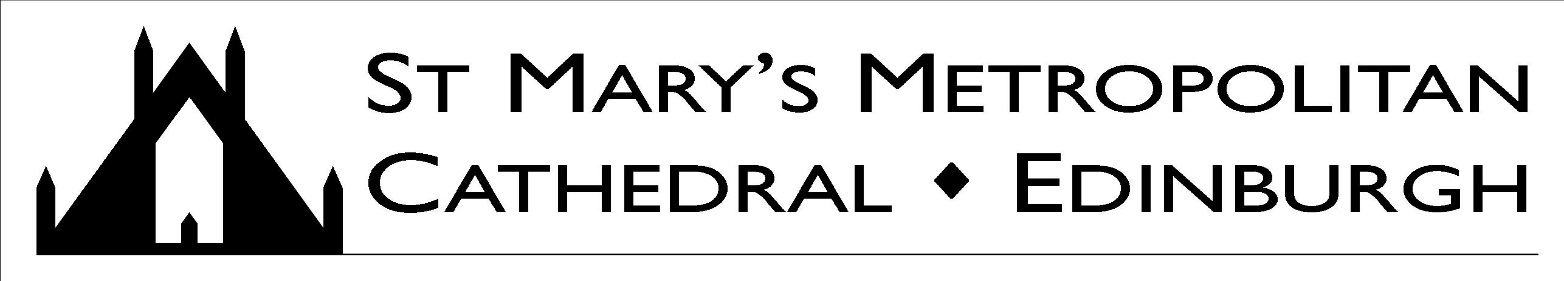 FIRST SUNDAY IN ADVENT – YEAR C A very warm welcome to Mass today, especially to those visiting the Cathedral.Welcome to Rajj and Ryan Beardsley who will be baptised in the Cathedral later today.Marriage & Baptisms: Couples should contact the parish office at Cathedral House at least six months prior to their proposed wedding. For baptisms also contact the parish office. Collection for Sunday 25th November: £2,069.33; Thank you. Advent Candlelit Mass – Thursday at 7pmSo, Advent begins today and with it our annual rushed preparation for Christmas. As previously, this year we will again have our lovely Candlelit Masses in the Cathedral on Thursdays as our way of preparing for the birth of the Lord. These Masses are quiet and beautiful and provide a real way to prepare spiritually for Christmas. Please come along this Thursday, bring your children and grandchildren, and pass the word around to your friends. Crisis in the Catholic ChurchHow it happened and What it means for us?Next Saturday 8th December at 10.30am, the author and Catholic Commentator George Weigel will speak at the Cathedral Café on the subject: Crisis if the Catholic Church This will be an opportunity to discuss what is going on in the Church these days with someone who is both well informed and deeply insightful. It will be a stimulating conversation.Welcome to the Mayor of PiciniscoToday at the 12noon Mass we welcome both the Parish Priest of Picinisco, Don Edmer Eronga and the Mayor of Picinisco, Sgr. Scappaticci. They are here with a delegation from the town to visit Edinburgh.Archbishop’s Advent Catechesis – Every Sunday in AdventThe Archbishop is again inviting all young Adults in the Diocese to join him at 5pm on the Sundays of Advent at the Gillis Centre. Each week the Archbishop will lead a discussion which will be followed by a period of prayer before the Blessed Sacrament and then pizza! Church Cleaning VolunteersWe are still looking for more volunteers to help clean the Cathedral. The current cleaning groups meet on: Monday: 9am–11am; Wednesday: 2pm–4pm; Friday: 10am–12noon; Saturday: 10.30am – 2.30pm. Can you help at any of these sessions? If you would like to join one of the groups, or find out more, please contact Elizabeth Andrews at Elizabeth@rhandrews.plus.com or by telephone: 0131 553 1510.Young Adult’s Group - Christmas Carol ServiceOn Tuesday 11th December there will be a lovely carol service in the Cathedral followed by mulled wine, mince pies etc. in the Café. All young adults (under 35) are very welcome. Carol Singing, Saturday 15 DecemberThe Cathedral is organising carol singing at Victoria Manor Care Home on Saturday, 15 December at 2pm. This is a lovely way to spread some Christmas joy and is much appreciated by the residents. All welcome, please call 07943 691517 if you are interested and might be able to come along.Christmas volunteer availabilityCould all current volunteers for each of the weekend Masses, please see Alina Armstrong (Vigil; after 9am; 12 noon), and Elizabeth Andrews (7.30pm) and give their availability for the Christmas Masses which this year are Vigil 6pm, Midnight and 10.30am on Christmas Day. Thank you! Cathedral Children’s Party 2018 – After 9am Mass 16th DecemberYOHOHO! They come to mass with you all year round… so it's with great pleasure that we announce that we will take them off your hands for a Christmas party! This will take place after the 9am mass on Sunday 16th December in the cathedral cafe area (oh no it won’t...oh yes it will)! There will be fun and games, a finger buffet for the children, a selection box and a visit from the big chap himself! If you would like your child to attend, then please give their names to the Lynn Mills or one of the children's liturgists at mass this weekend or to Deacon Peter. The last opportunity to register your interest will be on Sunday 9th of December to allow us to cater for the event.Edinburgh Homeless OutreachWe have paired up with the Glasgow based outreach “Be the Change” to distribute Christmas parcels to the homeless in Edinburgh on the 16th of December. If you would like to support this initiative, we ask you to make a parcel containing the following things: A hot water bottle (with a cover), 2x thick pair of socks, a thick pair of gloves, a thick scarf, a rain poncho, an umbrella, a voucher for somewhere to get a meal around Christmas, a selection of sweets, toothbrush, toothpaste, facewipes, deodorant & a Christmas card with a heartfelt message inside. The parcels can then be dropped of at 63 York Place between 5-6pm on the 10th-15th December. Many thanks for your generosity!And finally - Today is Doughnut Sunday!!Please stop by after Mass for a coffee and a delicious seasonal doughnut in the Hall after Morning MassSt. Mary’s Primary School Nativity Play will be on Wednesday at 7pm in the Cathedral. All welcome.Sale of Christmas Knitting - As in previous years one of our faithful parishioners has been knitting all year and will be selling her handiwork (for Church funds) after all Masses on Sunday 16th December. Host a Foreign Student for Christmas. HOST UK arranges for international students to enjoy brief homestays with UK hosts. We need more hosts so if you should like to know more, go to our website www.hostuk.org The Augustinian Canonesses at Boarbank Hall offers a variety of talks, courses and retreats for 2018-2019. Please see their website, www.boarbankhall.org.uk or the folders in the porch for more information. The Way of St Andrew Pilgrimage in the Autumn. Great trails, great scenery, great opportunity for reflections. Scotland at its best. For details please visit http://www.thewayofstandrews.com/_______________________________________________________________________________________________________________________________Please remember in your prayers the following people and those who care for them: Vittoria Alongi, Gloria Crolla, Mary Foster, Danny Gallagher, Joseph Gilhooley, Thomas Kerr, Rose Maughan, Patsy McArthur, William McNair, James McManus, Janette Myles, Mary and Hugh Nicholson, Theresa Nihill, James Robertson, Pat Robson, Bridget Sweeney, Mary Turnbull, Francesca Maccagnano, Margaret Brennan.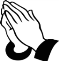 Have a great week.Fr Patrick, Fr Jamie, Sr. Mary Simone and Deacon Peter Parish Office (9:00am-3:00pm): Cathedral House, 61 York Place, Edinburgh, EH1 3JD, Tel: 0131 556 1798 Email: cathedralhouse@stmaryscathedral.co.uk@edinburghcathedral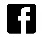 Parish Council: ppccathedral@stmaryscathedral.co.ukFinance (Caroline Reid) Tel: 0131 523 0101 Safeguarding: Maureen McEvoy Hospital Chaplains: Western General: 07970 537432; Royal Infirmary: 0131 536 1000 & ask for priest on callNewsletter available online: www.stmaryscathedral.co.uk   Produced & printed by St Mary’s Cathedral.St Mary’s Cathedral is a parish of the Archdiocese of St Andrew & Edinburgh, a charity registered in Scotland, number SC008540DAYTIMEHOLY DAYMASS INTENTIONSunday 2nd (Vigil)  6.00pm9.00am10.30amPolishLuisa & Benardo DeLuca Angela & Carlo DeLuca12noon5.45pm 7.30pm PolishSpecial IntentionThe Boyle Family (Sp. Int.)Monday 3rd  8.00am12.45pmSt. Francis XavierBill GrantJim Harrison (RIP)Tuesday 4th Wednesday 5th    Thursday 6th Friday 7th Saturday 8th  8.00am12.45pm8.00am12:45pm8.00am12.45pm7.00pm8.00am 12.45pm10.00am St. John DamasceneSt. NicholasRorate MassSt. AmbroseThe Immaculate ConceptionMrs. Candida Rodrigues (Sp. Int.)Colin Matheson (Sp. Int.)Deborah D’Mello (RIP)Margaret Farmer (RIP)Justina Cabrera Farfan (RIP)Maria de Lourdes Mallet (RIP)José Manuel Carrillo Dulanto (RIP)Patrick James Whelan (Sp. Int)Thanksgiving for DurhouseMaria Regina C. Guilhon (RIP)Confessions: Saturday 10.30am to 12 noon, 5.00pm to 5.45pmConfessions: Saturday 10.30am to 12 noon, 5.00pm to 5.45pmConfessions: Saturday 10.30am to 12 noon, 5.00pm to 5.45pmConfessions: Saturday 10.30am to 12 noon, 5.00pm to 5.45pmExposition of the Blessed Sacrament: Monday to Friday 11.30am to 12.45pm, Saturday 10.30am to 12.00pm.Exposition of the Blessed Sacrament: Monday to Friday 11.30am to 12.45pm, Saturday 10.30am to 12.00pm.Exposition of the Blessed Sacrament: Monday to Friday 11.30am to 12.45pm, Saturday 10.30am to 12.00pm.Exposition of the Blessed Sacrament: Monday to Friday 11.30am to 12.45pm, Saturday 10.30am to 12.00pm.